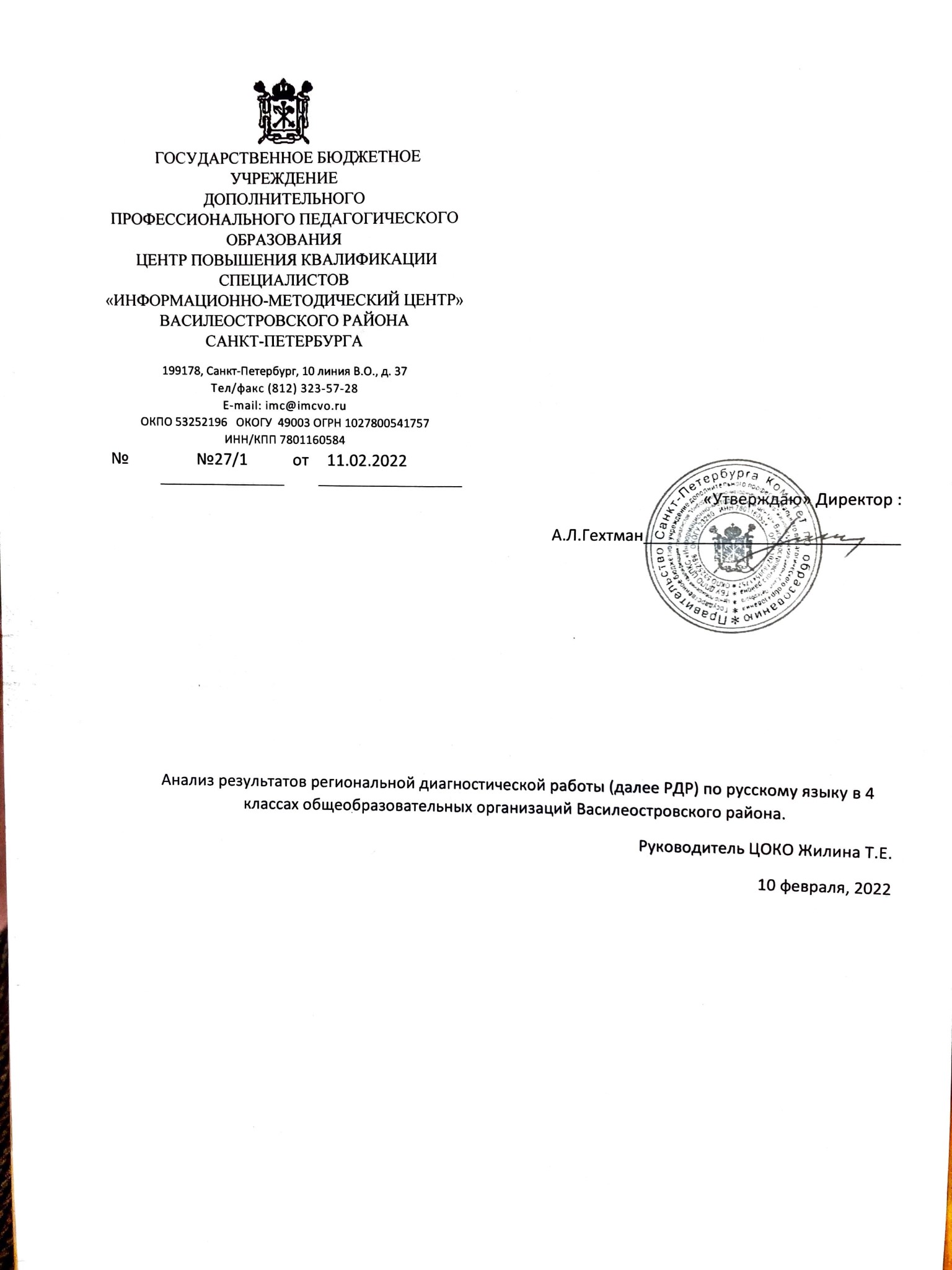 Анализ результатов региональной диагностической работы по русскому языку в 4 классах общеобразовательных организаций Василеостровского района.РДР проводились 8-10 декабря 2022 года в компьютерной форме с использованием модуля «Знак» информационной системы «Параграф» (далее – модуль «Знак»). На основании распоряжения Комитета по образованию от 08.09.2021 №2527-р «Об утверждении Порядка проведения региональных диагностических работ в государственных образовательных организациях Санкт-Петербурга, реализующих общеобразовательные программы» и распоряжения от 8.09.2021 №2537-р «Об организации проведения региональных диагностических работ в государственных образовательных организациях Санкт-Петербурга, реализующих основные общеобразовательные программы в 2021/2022 учебном году» в работе участвовали учащиеся ОУ 5, 17, 36 на основании назначения и учащиеся ОУ 11, 642, 36, 18, 27, 31 на основании выбора ОО.Анализ результатов проводится на основе Итогового отчета «Диагностическая работа по математике в 4-х классах» 24.01.2022 СПб2022 (А.М.Белянская и др.) (Далее – Итоговый отчет) и материалов, предоставленных руководителю ЦОКО. Все нормативные документы, цели проведения и материалы работы представлены в Итоговом отчете.Основные выводы и предложения:По организации работы.В районе было организовано независимое наблюдение и взаимопроверка работ. По итогам проверки протоколов наблюдателей нарушений не выявлено.Все принятые меры обеспечивают высокий уровень достоверности результатов.В работе не приняло участие 24 % учащихся 4 классов школ участников. Данная доля соответствует среднему значению по Санкт-Петербургу. В ОУ642 один класс находился в период проведения на дистанционном обучении. В ОУ31 46% учащихся не участвовали в работе, отсутствие учащихся связано с увеличением заболеваемости и подтверждено справками в ОО.По результатам диагностической работы:Наибольшие затруднения вызвало задание с развернутым ответом. В целом по городу с заданием с развернутым ответом участники РДР справились не более чем на 51%. См. диаграмму.Из представленных данных можно сделать вывод о том, что в ОУ17 менее 10% учащихся справились с заданием.
У 2 школ района отклонение результатов выше стандартного отклонения. Что говорит о неоднородности результатов.
Для повышения однородности результатов необходимо обеспечить методическую поддержку учреждений, желательно включение данных школ в районные программы работы со школами с низкими результатами.
Процент выполнения работы самый низкий в ОУ17. Самые высокие результаты в 4а, гамма, дельта и омега классах ОУ642. Но в 4б ОУ642 результаты значительно ниже. То есть результаты сильно отличаются по классам одной школы. Используя результаты необходимо провести анализ на уровне каждого класса, учителя и ученика, при необходимости оказать методическую и консультационную поддержку. 
Средний балл района 13,62, медиана 14, что не значительно отличается от результатов по городу. Медиана выше среднего показывает, что баллы выше среднего получили более половины учащихся.Самый низкий средний балл показала ОУ17 и 5. Эти школы, по-прежнему, не могут справиться с дефицитами знаний и умений учащихся. В РДР по русскому языку все задания соответствовали тем или иным дефицитам ВПР. В большинстве заданий уровень выполнения в сравнении с ВПР снизился. Значительно увеличить процент выполнения (с 47% до 62%) удалось только в задании 11, проверяющем умение на основе данной информации и собственного жизненного опыта обучающихся определять конкретную жизненную ситуацию для адекватной интерпретации данной информации, соблюдая при письме изученные орфографические и пунктуационные нормы. В целом по городу и по большинству районов уровень выполнения заданий РДР в сравнении с заданиями на проверку аналогичных навыком ВПР, ухудшился. Более высокие результаты в среднем показал в том числе Василеостровский район. Высокими и однородными по классам в районе стали результаты ОУ№36. В ОУ18 результаты высокие, но есть незначительное количество очень низких, по сравнению с другими результатов работ. Практику преподавания в школах и классах, показывающей высокие результаты необходимо использовать при организации методической работы. При этом отдельного анализа требует большая разница между результатами разных классов одной параллели в ОУ642.Предложения для ИМЦ и методиста по начальной школе:Изучить данные анализа результатов РДР и Итогового отчета. Провести методические совещания по результатам РДР с учетом рекомендаций СПбАППО.Оказать методическую поддержку заместителям директоров по начальной школе в вопросах формирования у учащихся базового уровня необходимых умений. Использовать успешную практику написания данной работы в ОУ№18, 36 и опыт учителей классов ОУ642, показавших высокие результаты.Дать адресные рекомендации учителям ОУ5 и 17 по работе с результатами РДР и осуществлять методическую помощь в вопросах подготовки учащихся по наиболее трудным темам.Предложения для ОУ:Изучить данные анализа результатов РДР и Итогового отчета. Принять участие в методическом совещании по результатам РДР.Организовать (в случае необходимости) дополнительные занятия для учащихся ОУ, показавших низкие результаты, с целью корректировки их знаний и умений.Сопоставить результаты работы с результатами учащихся по Всероссийским проверочным работам.Проанализировать эффективность и методическую подготовку учителей, ведущих преподавание в данных классах. Сравнить методику и подходы к преподаванию в классах, показавших существенно различные результаты. Объективность и достоверность результатов.В Василеостровском районе не выявлены нарушения при организации и проведении работы, что зафиксировано в Протоколах наблюдателей. Проверка работ осуществлялась согласно районному Положению о взаимонаблюдении и взаимопроверке Региональных диагностических работ. Учителя начальной школы проверяли работы силами творческой группы сформированной согласно Положению о творческой группе принятым Решением педагогического Совета Пр.№ 4 от 8.12.2021 при участии районного методиста по начальной школе.Сведения об учащихся выполнявших диагностическую работу.Из 538 4 классников ОУ5, 36, 11, 642, 17, 18, 27, 31 всего 712 (без классов на д/о) человек (75%) выполняли работу по русскому языку.Основные результаты работы.Статистические показатели результатов. Статистические показатели результатов участников диагностической работы по учреждениям Выполнение заданий (% выполнения):Сравнение выполнения заданий ВПР и РДР по району.В таблицах ниже представлены результаты выполнения соответствующих друг другу заданий ВПР и РДР в процентном соотношении по району и школам. В таблицах ниже представлены результаты выполнения соответствующих друг другу заданий ВПР и РДР в процентном соотношении по району и школам. Сравнение выполнения заданий ВПР и РДР по ОО.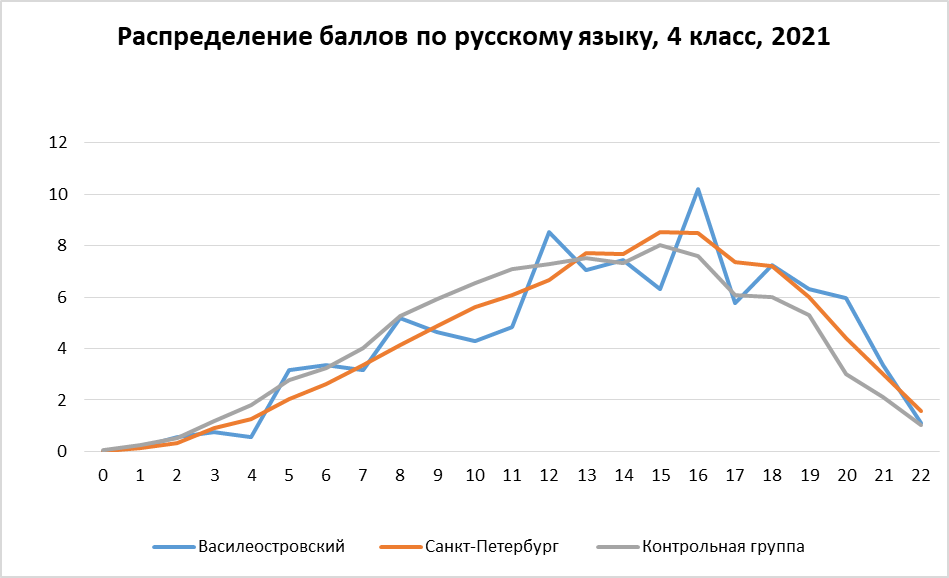 На графике показано распределение (в процентах) обучающихся района, набравших определенный тестовый балл, в сравнении с общим результатом по Санкт-Петербургу. Кривая распределения баллов по району и городу показывает преобладание результатов от 15 до 16. Кроме того, пиковые значения в 16 и 12 баллов, набранных за работу нуждаются в анализе и сравнении с критериями выставления отметок.Сведения о низких и высоких результатах по ОО Граница высоких и низких результатов по Санкт-Петербургу определяется как балл 25% лучших и 25% худших обучающихся. Границей низких результатов был определен порог в 10 баллов, соответствует отметке 2. Среди школ с низкими образовательными результатами низкие результаты (включая ниже порогового) получили 36% учащихся. Граница высоких результатов – 17 баллов, соответствует отметке 4. Высокий балл набрали 27% учащихся из школ с низкими результатами. Распределение доли результатов участников работы по квартилям. Самые низкие результаты показали учащиеся ОУ17 и ОУ5, продемонстрировав снижение даже по отношению к собственным результатам ВПР.Распределение результатов работы по русскому языку по квартилям.Распределение отметок за работу по русскому языку.Выполнение заданий по классам ОО.Итоговый отчет (общий для всех ОО города) представлен на сайте Санкт-Петербургского центра оценки качества образования и информационных технологий. Санкт-Петербургская региональная система оценки качества образования. В разделе Отчеты: https://monitoring.spbcokoit.ru/procedure/1001/2649ООКласс% выполнения работыГБОУ гимназия №114 а60ГБОУ гимназия №114 б63ГБОУ гимназия №114 в57ГБОУ гимназия №6424 а84ГБОУ гимназия №6424 альфа61ГБОУ гимназия №6424 б56ГБОУ гимназия №6424 бета71ГБОУ гимназия №6424 г54ГБОУ гимназия №6424 гамма85ГБОУ гимназия №6424 дельта83ГБОУ гимназия №6424 омега80ГБОУ НШДС №364 а59ГБОУ НШДС №364 б65ГБОУ СОШ №174 а35ГБОУ СОШ №174 б27ГБОУ СОШ №184 а67ГБОУ СОШ №184 б72ГБОУ СОШ №184 в82ГБОУ СОШ №274 а55ГБОУ СОШ №274 б63ГБОУ СОШ №274 в63ГБОУ СОШ №314 а64ГБОУ СОШ №314 б60ГБОУ СОШ №314 в55ГБОУ СОШ №54 а42РайонСредний баллМедианаСт.отклонениеВасилеостровский13,62144,13Санкт-Петербург13,64144,5ООСредний баллСтандартное отклонениеДоверительный интервалПопадание в доверительный интервал ГБОУ гимназия №1113,204,070,87попадаетГБОУ гимназия №64215,784,100,64не попадает, вышеГБОУ НШДС №3613,593,581,06попадаетГБОУ СОШ №176,832,900,84не попадает, нижеГБОУ СОШ №1816,143,740,91не попадает, вышеГБОУ СОШ №2713,253,660,89попадаетГБОУ СОШ №3113,044,051,07попадаетГБОУ СОШ №59,143,331,39не попадает, нижеРайон 1 2 3 4 5 6 7 8 9 10 11_1 11_2 11_3 11_4Василеостровский 68 69 88 67 83 91 67 87 77 78 44 50 49 43 Санкт-Петербург (без школ городского подчинения) 69 65 87 65 78 90 64 84 72 77 43 62 47 48 Район ВПР РДР ВПР РДР ВПР РДР Район 5 1 4 2 11 3 Санкт-Петербург82 62 79 62 69 62 Василеостровский 82 68 80 69 64 88 Район ВПР РДР ВПР РДР ВПР РДР Район 9 4 12 5 3 6 Санкт-Петербург74 62 76 62 84 62 Василеостровский 74 67 78 83 84 91 Район ВПР РДР РДР РДР РДР ВПР РДР Район 1 7 8 9 10 15 11 Санкт-Петербург75 62 62 62 62 47 62 Василеостровский 77 67 87 77 78 48 45 ВПРРДРВПРРДРВПРРДРВПРРДРВПРРДРВПРРДРВПРРДРРДРРДРРДРВПРРДРОО514211394125361789101511ГБОУ гимназия №1192659260699475597882738681608473656647ГБОУ гимназия №64269829077619590787992889678859489876555ГБОУ НШДС №3673667870678684527791879164618280753148ГБОУ СОШ №174735585047726920525963677233677061398ГБОУ СОШ №18916878686791757886899010062759174803865ГБОУ СОШ №2778729377629477889485929776669774886232ГБОУ СОШ №3191627764827695718865919389608569857044ГБОУ СОШ №571459564465954417268827781506859506123квартильОУ5ОУ11ОУ17ОУ18ОУ27ОУ31ОУ36ОУ642164%24%89%8%23%25%27%11%232%36%11%26%40%38%27%20%35%18%0%22%17%15%23%19%40%22%0%45%20%22%23%49%ОтметкаОУ5ОУ11ОУ17ОУ18ОУ27ОУ31ОУ36ОУ642273%29%91%8%32%33%30%16%323%31%9%26%31%31%25%15%45%29%0%35%29%27%41%37%50%11%0%31%8%9%5%31%ООКлассB1A1A2A3A4A5A6A7A8A9К1К2К3К4Часть 1Часть 2Сумма ГБОУ гимназия №114 а8148974587907484846529714550714760ГБОУ гимназия №114 б5065965881815085737735696355705463ГБОУ гимназия №114 в6269887777855485625431624040714057ГБОУ гимназия №6424 а908695817110090958695799010068887984ГБОУ гимназия №6424 альфа6787877393878087877340337023823761ГБОУ гимназия №6424 б585410075100966788887944336013783156ГБОУ гимназия №6424 бета9110010010010010087100969652307222973971ГБОУ гимназия №6424 г7222832889947883676164287529614554ГБОУ гимназия №6424 гамма958695901009595100908693819858927585ГБОУ гимназия №6424 дельта9595100747995891001001001001110062917283ГБОУ гимназия №6424 омега888894941001009410010010068539449956280ГБОУ НШДС №364 а507188589210058837963805062734359ГБОУ НШДС №364 б8570854590806580809015504078745565ГБОУ СОШ №174 а5262811457863367907121245258935ГБОУ СОШ №174 б204064246052326852528484144827ГБОУ СОШ №184 а83617852911007487838361705456755867ГБОУ СОШ №184 б45739586861007386647359956659786472ГБОУ СОШ №184 в75701001009010080100758573958569877682ГБОУ СОШ №274 а6371100839292799663833821028812455ГБОУ СОШ №274 б73779186821005995828252321147834063ГБОУ СОШ №274 в848489957910058100791005332042873563ГБОУ СОШ №314 а638894884410056755610028693455784764ГБОУ СОШ №314 б63586884791005389747418375851744460ГБОУ СОШ №314 в6050704570807090758558601541664155ГБОУ СОШ №54 а4564594168775068595016451125572342